Grundschule Niederheide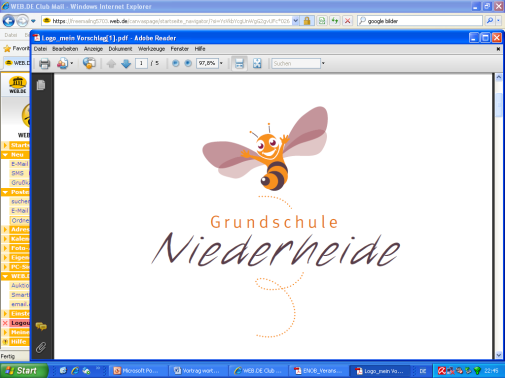 Goethestraße 116540 Hohen NeuendorfDatum der Anmeldung:				Anmeldung zum Schulaufnahmeverfahren für das Schuljahr 			(* freiwillige Angaben, ** nur bei fremdsprachigen Kindern ausfüllen)Unterschrift aller Sorgeberechtigten:  									Eingangsbearbeitung durch die für den Wohnort zuständige SchuleNur bei deckungsgleichen Schulbezirken und bei der Wahl von Ersatzschulen	Unterschrift aller SorgeberechtigtenDaten des Kindes (gemäß Datenschutzverordnung SchulwesenDaten des Kindes (gemäß Datenschutzverordnung SchulwesenNameVornameGeburtsdatumGeburtsortGeschlechtStaatsangehörigkeitMutterspracheAufenthaltsstatus **Religion*WohnanschriftBisher besuchte KitaSorgeberechtigteNameVornameFamilienstandMutterVaterandereDaten der SorgeberechtigtenMutterVaterWohnanschriftArbeitsstelleKrankenvers. des KindesTelefon privatTelefon dienstlich*MailadresseBesondere Hinweise der SorgeberechtigtenSachverhaltSachverhaltSachverhaltjaneinDatumBemerkungEltern tragen Bedenken zur Schulaufnahme vorEltern tragen Bedenken zur Schulaufnahme vorEltern tragen Bedenken zur Schulaufnahme vorFörderbedarf wird vermutetFörderbedarf wird vermutetFörderbedarf wird vermutetSonderpädagogischer Förderbedarf wird vermutetSonderpädagogischer Förderbedarf wird vermutetSonderpädagogischer Förderbedarf wird vermutetAntragstellung(die Anträge sind gesondert zu stellen)Vorzeitige EinschulungVorzeitige EinschulungAntragstellung(die Anträge sind gesondert zu stellen)Zurückstellung vom SchulbesuchZurückstellung vom SchulbesuchAntragstellung(die Anträge sind gesondert zu stellen)FörderausschussverfahrenFörderausschussverfahrenAntragstellung(die Anträge sind gesondert zu stellen)Primäreinschulung FörderschulePrimäreinschulung FörderschuleAntragstellung(die Anträge sind gesondert zu stellen)Antrag nach §106 BbgSchuGAntrag nach §106 BbgSchuGHinweis auf schulärztliche UntersuchungHinweis auf schulärztliche UntersuchungHinweis auf schulärztliche UntersuchungHinweis auf Ausgabe des SchulaufnahmebescheidesHinweis auf Ausgabe des SchulaufnahmebescheidesHinweis auf Ausgabe des SchulaufnahmebescheidesHortbesuch ist geplantHortbesuch ist geplantHortbesuch ist geplantHinweis auf Verfahren der HortanmeldungHinweis auf Verfahren der HortanmeldungHinweis auf Verfahren der HortanmeldungVorgesehener HortVorgesehener HortBemerkungen-------------------------------------------------------------------------------Abgabe durch die zuständige Schule (Unterschrift/ Datum)-----------------------------------------------------------------------------Eingang in der gewünschten Schule (Unterschrift/ Datum)janeinWird eine andere Schule gewünscht?Gewünschte Schule:Wichtige Gründe für die Aufnahme:-----